民生银行-分期客服岗岗位职责：1、银行信用卡官方热线呼出，为银行的信用卡持卡客户介绍及办理信用卡现金、账单、自由分期业务。2、所服务的对象都是已经办理了银行信用卡并正常使用的客户；客户资源由银行提供（在线电话作业，后台有强大的数据库支撑提供高质量分析的精准客户群体数据，工作无需外出）。任职要求：学历要求：非全日制大专及以上学历，专业不限。接受实习生，必须实习到毕业2、年龄要求：31周岁及以下，年满31周岁的人员请勿推荐工作时间：9:00-18:30，目前暂无加班，或极少加班，周末双休，周末加班双倍绩效，节假日正常放假薪资待遇：培训期：10个工作日，50元/天入职后随工资发放试用期：6个月，底薪80%+正常绩效试用期结束：无责底薪1500元+25元/天生活补贴+学历补贴(全日制本科200，非全日制100），绩效每月4000+，按星级评定，一般1星薪资：5-7k，2星：7-10k，3-4星：10-15k，5-7星：15-20k工资发放日为次月15号，周末节假日提前发放福利机制：五险一金（14号之前入职当月购买，14号当天及之后入职的次月购买，按照长沙最低比例购买）、享受国家法定节假日、周末双休(周末也可主动申请加班，部分将发放优质数据，获取双倍绩效)、带薪年假、产假、陪产假等一系列正常假期；针对优秀员工或团队，每月、每季度均可获得额外的现金奖励（如：团队聚餐、唱歌、电影、旅游等奖励）系统的岗前培训及完善的职业晋升通道，以及更高端的营销培训技能技巧，以及专业知识晋升发展：一星—六星工作地址：开福区芙蓉中路与湘春路交叉口西南120米（新湖南大厦）注意事项：长沙新职场除已面试人员无资格再次面试外无其他剔除情况高学历有电销经验人员通过率高严格控制年龄线，在信息填写上务必准确且真实，虚报信息一经核实，面试结果作废，拉入不予录用的黑名单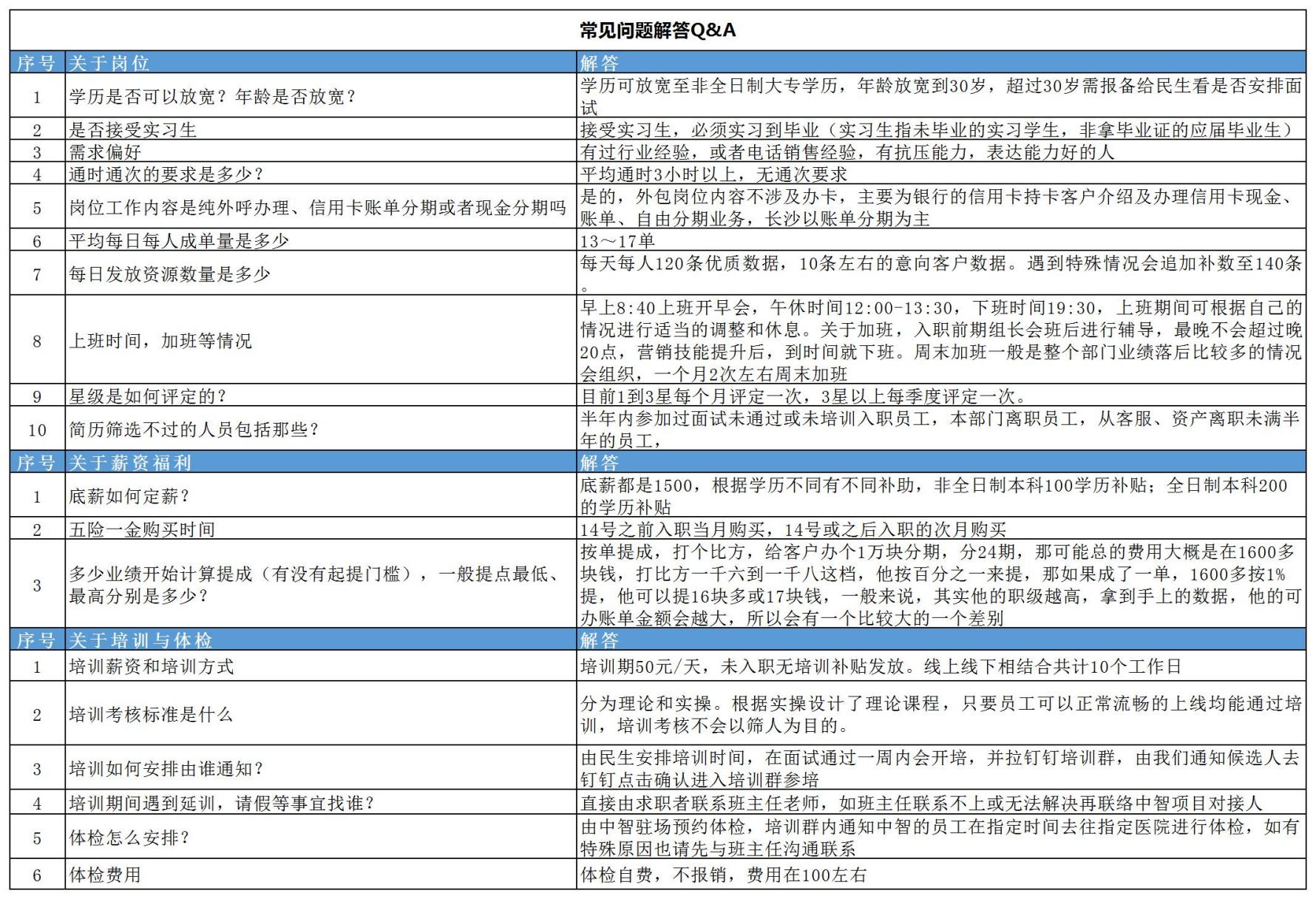 民生银行-民生资产管理岗（催收）岗位职责：负责对信用卡逾期客户进行还款提醒，协助客户处理信用卡逾期欠款，保障客户信用安全；对资金困难逾期客户，提供协商还款方案；经营信用卡关注类资产，预警风险账户。任职要求：1、国家统招全日制大专以上学历；2、年龄28岁以下，男女不限（优秀者可放宽到30岁左右）；3、专业不限，经济、管理、法律、金融、计算机等专业优先；4、熟练使用办公软件；5、征信记录良好；6、暂不接受有催收工作相关经验的男生。工作时间：9:00-19:00，周末双休，节假日正常休，前期或试用期较少加班。薪资待遇：培训期：5-6个工作日，无任何薪资试用期：6个月，无责底薪80%+正常绩效+补贴试用期结束：无责底薪1930-3000元（面试根据经验学历定薪）+25元/天餐补＋绩效（4500-10000），绩效等级越高、业绩表现越优秀，对应绩效收入越高工资发放日为次月15号，周末节假日提前发放福利机制：五险一金（14号之前入职当月购买，14号当天及之后入职的次月购买，按照长沙最低比例购买）、带薪假期（带薪事假、带薪病假、带薪年假、产假、陪产假一应俱全）、周末双休（可主动申请工作并给予相应补贴，约底薪的2倍左右）。优秀员工奖励：月度、季度、年度，开展员工激励活动，给予员工表彰及相应激励（观影、旅游、礼品等）。专业成长、发展明晰：系统的岗前培训帮助迅速掌握专业基础知识，完善的晋升通道帮助明晰职业发展方向，成熟的职场管理帮助提升自身综合素养。晋升发展：1、技术序列：初级、中级、高级、资深、专家；2、管理序列：员工、三人小组长、团队主管 、科室副经理、科室经理、总经理助理、副总经理、总经理；3、内部岗位轮换：二线支持、北京总部、分中心、异地职场岗位等。只要满足条件，都可以报名参加竞聘。工作地址：开福区芙蓉中路与湘春路交叉口西南120米（新湖南大厦）注意事项：1、年龄一定为年龄28周岁及以下(1995年出生的，目前优秀者可放宽)；2、全日制大专以上学历3、学历研究生及以上和有海外留学经验的，暂时不要4、实习生暂时不要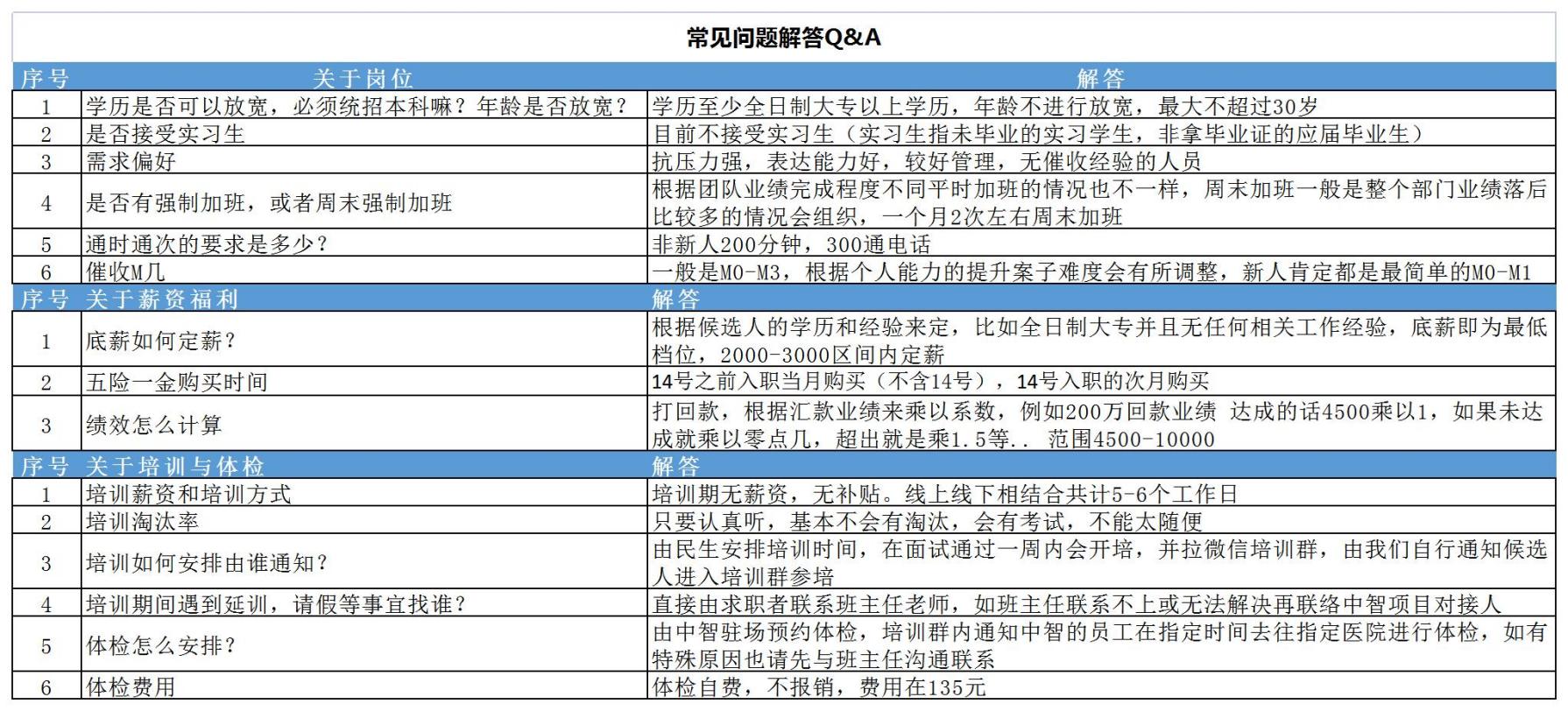 